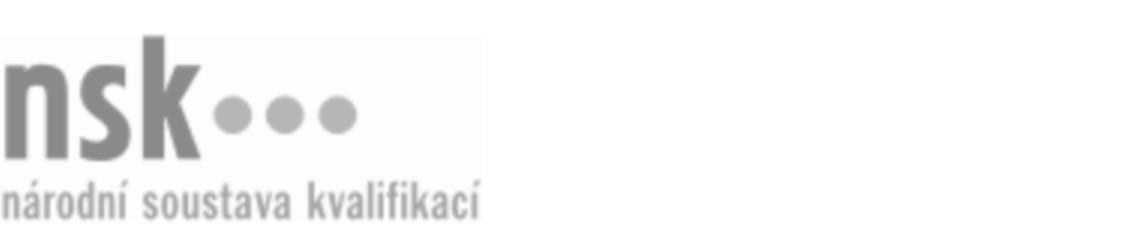 Kvalifikační standardKvalifikační standardKvalifikační standardKvalifikační standardKvalifikační standardKvalifikační standardKvalifikační standardKvalifikační standardObsluha mobilních štěpkovacích strojů (kód: 41-053-H) Obsluha mobilních štěpkovacích strojů (kód: 41-053-H) Obsluha mobilních štěpkovacích strojů (kód: 41-053-H) Obsluha mobilních štěpkovacích strojů (kód: 41-053-H) Obsluha mobilních štěpkovacích strojů (kód: 41-053-H) Obsluha mobilních štěpkovacích strojů (kód: 41-053-H) Obsluha mobilních štěpkovacích strojů (kód: 41-053-H) Autorizující orgán:Ministerstvo zemědělstvíMinisterstvo zemědělstvíMinisterstvo zemědělstvíMinisterstvo zemědělstvíMinisterstvo zemědělstvíMinisterstvo zemědělstvíMinisterstvo zemědělstvíMinisterstvo zemědělstvíMinisterstvo zemědělstvíMinisterstvo zemědělstvíMinisterstvo zemědělstvíMinisterstvo zemědělstvíSkupina oborů:Zemědělství a lesnictví (kód: 41)Zemědělství a lesnictví (kód: 41)Zemědělství a lesnictví (kód: 41)Zemědělství a lesnictví (kód: 41)Zemědělství a lesnictví (kód: 41)Zemědělství a lesnictví (kód: 41)Týká se povolání:Obsluha mobilních štěpkovacích strojůObsluha mobilních štěpkovacích strojůObsluha mobilních štěpkovacích strojůObsluha mobilních štěpkovacích strojůObsluha mobilních štěpkovacích strojůObsluha mobilních štěpkovacích strojůObsluha mobilních štěpkovacích strojůObsluha mobilních štěpkovacích strojůObsluha mobilních štěpkovacích strojůObsluha mobilních štěpkovacích strojůObsluha mobilních štěpkovacích strojůObsluha mobilních štěpkovacích strojůKvalifikační úroveň NSK - EQF:333333Odborná způsobilostOdborná způsobilostOdborná způsobilostOdborná způsobilostOdborná způsobilostOdborná způsobilostOdborná způsobilostNázevNázevNázevNázevNázevÚroveňÚroveňDodržování a uplatňování zásad BOZP a ochrany zdraví při štěpkováníDodržování a uplatňování zásad BOZP a ochrany zdraví při štěpkováníDodržování a uplatňování zásad BOZP a ochrany zdraví při štěpkováníDodržování a uplatňování zásad BOZP a ochrany zdraví při štěpkováníDodržování a uplatňování zásad BOZP a ochrany zdraví při štěpkování33Obsluha hydraulické ruky štěpkovacího strojeObsluha hydraulické ruky štěpkovacího strojeObsluha hydraulické ruky štěpkovacího strojeObsluha hydraulické ruky štěpkovacího strojeObsluha hydraulické ruky štěpkovacího stroje33Seřizování a údržba štěpkovací soupravySeřizování a údržba štěpkovací soupravySeřizování a údržba štěpkovací soupravySeřizování a údržba štěpkovací soupravySeřizování a údržba štěpkovací soupravy33Určování postupu výroby štěpkyUrčování postupu výroby štěpkyUrčování postupu výroby štěpkyUrčování postupu výroby štěpkyUrčování postupu výroby štěpky33Obsluha mobilních štěpkovacích strojů,  28.03.2024 16:03:37Obsluha mobilních štěpkovacích strojů,  28.03.2024 16:03:37Obsluha mobilních štěpkovacích strojů,  28.03.2024 16:03:37Obsluha mobilních štěpkovacích strojů,  28.03.2024 16:03:37Strana 1 z 2Strana 1 z 2Kvalifikační standardKvalifikační standardKvalifikační standardKvalifikační standardKvalifikační standardKvalifikační standardKvalifikační standardKvalifikační standardPlatnost standarduPlatnost standarduPlatnost standarduPlatnost standarduPlatnost standarduPlatnost standarduPlatnost standarduStandard je platný od: 29.04.2019Standard je platný od: 29.04.2019Standard je platný od: 29.04.2019Standard je platný od: 29.04.2019Standard je platný od: 29.04.2019Standard je platný od: 29.04.2019Standard je platný od: 29.04.2019Obsluha mobilních štěpkovacích strojů,  28.03.2024 16:03:37Obsluha mobilních štěpkovacích strojů,  28.03.2024 16:03:37Obsluha mobilních štěpkovacích strojů,  28.03.2024 16:03:37Obsluha mobilních štěpkovacích strojů,  28.03.2024 16:03:37Strana 2 z 2Strana 2 z 2